Maitri Language Bestowed May 24, 2019   Inaugurating the 14th World Peace Maitri Puja on the auspicious occasion of the 14th anniversary of Guru’s Six-year tapasya meditations from May 16 to May 16th 2005 to 2011 to obtain the Bodhi Margadarshan Maitri Dharma of liberation for all living beings, the Maitri language is being revealed to the world for the first time for gradual spreading, by the most revered, omniscient Maha Sambodhi Dharma Guru, beginning with the worshipful recitations and prayers to the Paramatma Gurus.This process will advance with the gradual addition of the other essential prayers, a spoken language dictionary in Maitri script for basic conversations between humans, as well as an introduction to Maitreyan writing and grammar.For all Worldwide and Nepali sangha, devotees and followers, receiving this unique and unprecedented gift at this most auspicious moment is of tremendous importance in the history of Bodhi Margadarshan Maitri Dharma.Sarva Maitri Mangalamhttps://bsds.org/en/news/206/maitri-language-bestowed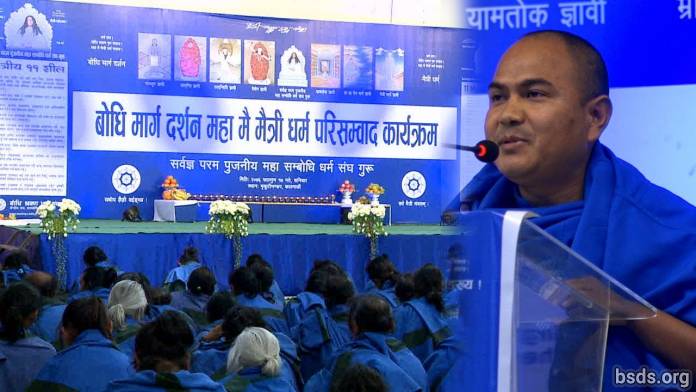 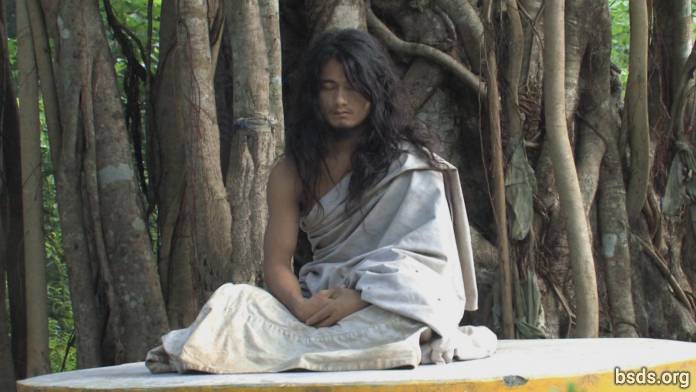 